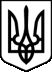 УПРАВЛІННЯ ОСВІТИ І НАУКИ СУМСЬКОЇ МІСЬКОЇ РАДИСУМСЬКИЙ ДОШКІЛЬНИЙ НАВЧАЛЬНИЙ ЗАКЛАД  (ЯСЛА-САДОК) № 32 «ЛАСТІВКА» М.СУМИ, СУМСЬКОЇ ОБЛАСТІвул. Декабристів, 76, м. Суми, 40013, тел. (0542) 61-82-54, Е-mail:dnz-32@ukr.netНАКАЗ30.03.2020                                                                                                        № 28-аг Про забезпечення функціонуваннясистеми енергетичного менеджменту На виконання Законів України «Про енергозбереження», «Про енергетичну ефективність будівель», рішення Сумської міської ради від 28 вересня 2016 року № 1089-МР «Про затвердження Плану дій сталого енергетичного розвитку міста Суми до 2025 року», рішення Сумської міської ради від 19.12.2018 року №4311 «Про затвердження нової редакції Концепції запровадження системи енергетичного менеджменту в бюджетній сфері міста Суми відповідно до міжнародного стандарту ISO 50001:2011», рішення Сумської міської ради від 18.12.2019 року №6108-МР «Про Програму підвищення енергоефективності в бюджетній сфері Сумської міської об’єднаної територіальної громади на 2020-2022 роки», розпорядження міського голови від 05.08.2016 № 230-Р «Про здійснення заходів щодо скорочення споживання електричної енергії в бюджетній сфері міста Суми», розпорядження міського голови м. Суми від 11.08.2017 №268-Р «Про впровадження системи моніторингу споживання води та енергоресурсів у місті Суми», управління освіти і  науки Сумської міської ради від 07.02.2020 № 97 «Про забезпечення функціонування системи енергетичного менеджменту у галузі «Освіти», з метою забезпечення функціонування системи енергетичного менеджменту, динамічного контролю за споживанням енергоресурсів, документування та аналізування енергоспоживання, впровадження сучасних енергозберігаючих заходівНАКАЗУЮ:	1. Призначити  Сухоставець Т.В. відповідальною особою за ведення моніторингу споживання води та енергоресурсів. 	2.  Відповідальній особі  Сухоставець Т.В. .           2.1.Забезпечити постійний контроль за додержанням нормативних обсягів енергоспоживання (лімітів).	2.2. Забезпечити щоденний моніторинг споживання води та енергоресурсів у будівлях, що є на балансі закладу освіти.	2.3.  Керуватись чинними державними будівельними нормами у сфері енергозбереження при впровадження енергозберігаючих заходів.2.4. Здійснювати порівняльний аналіз вибору обладнання при закупівлі енергоспоживаючого обладнання.2.5. На час відпустки відповідальної особи за веденням відомостей моніторингу енергоспоживання  Сухоставець Т.В., виконувати зазначені обов’язки   залишаю за собою. 3. Відповідальній особі Сухоставець Т.В. 3.1. Забезпечити достовірне та якісне заповнення відомості моніторингу відповідно до Інструкції по заповненню відомості моніторингу споживання води та енергоресурсів у будівлях закладу освіти.3.2 Забезпечити щоденно до 09.00 години  внесення показів приладів обліку енергоносіїв та води на платформі uMuni.					 3.3. Забезпечити надання щовівторка відомості моніторингу на електроні адреси: vidomosti.osvita@gmail.com та energovidomosti@outlook.com.		3.4. Здійснювати щомісячно 3 числа кожного місяця аналіз використання енергоресурсів та води згідно з формою (додаток) та надсилати в електронному вигляді на електронну адресу : osvita.monitoring@ukr.net.				        	4. Вважати таким, що втратили чинність накази управління освіти і науки Сумської міської ради від 30.12.2016 №1162 «Про заходи щодо економії споживання енергоносіїв навчальними закладами»; від 18.08.2017 № 704 «Про обов’язковість ведення відомостей моніторингу споживання енергоресурсів навчальними закладами, що підпорядковуються управлінню освіти і науки Сумської міської ради», наказ від 11.02.2020 № 24 - аг «Про забезпечення функціонування системи енергетичного менеджменту».           5. Контроль за виконанням наказу  залишаю за собою. Завідувач                                                                                           С.О. Азанієва